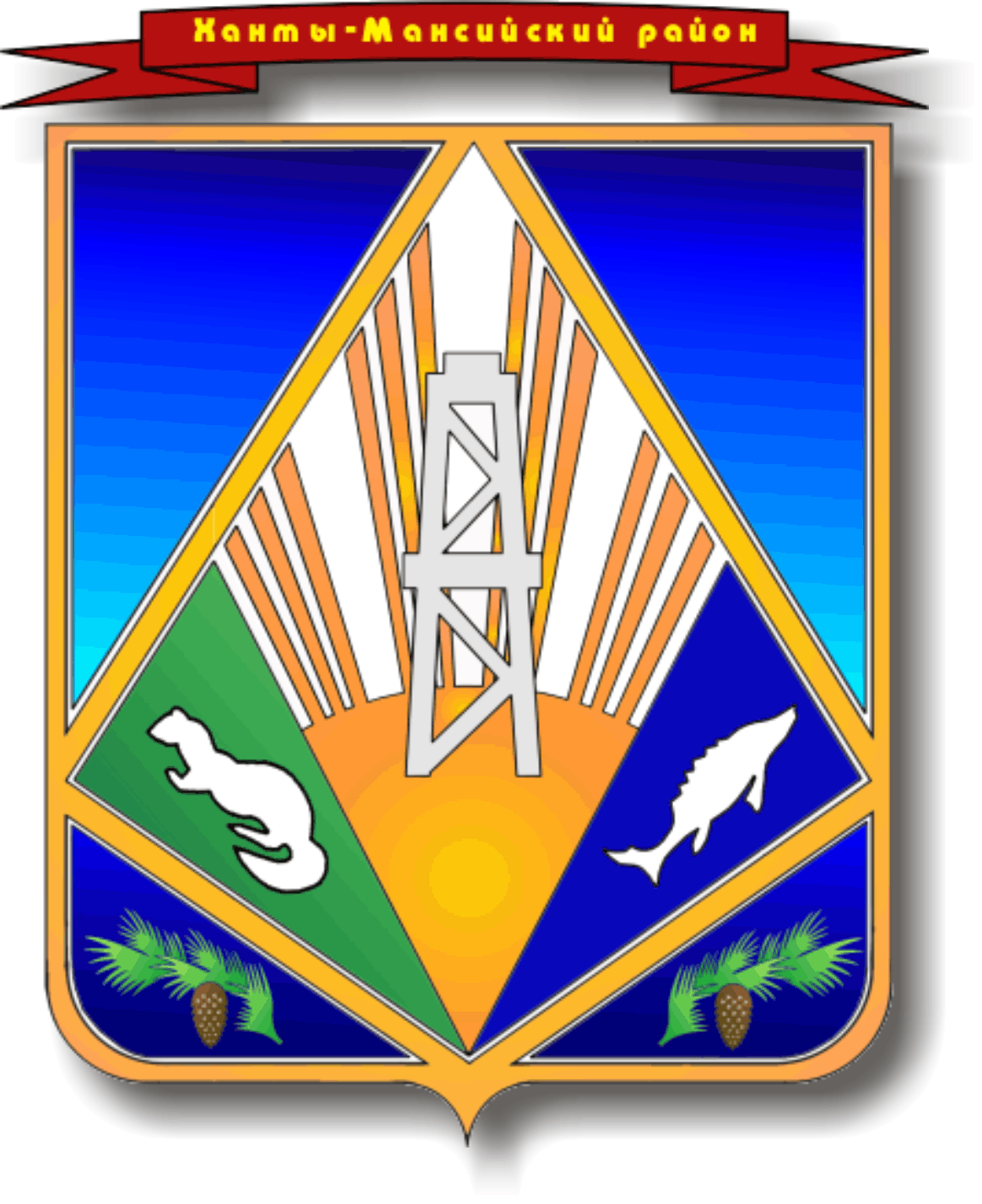 МУНИЦИПАЛЬНОЕ ОБРАЗОВАНИЕХАНТЫ-МАНСИЙСКИЙ РАЙОНХанты-Мансийский автономный округ – ЮграАДМИНИСТРАЦИЯ ХАНТЫ-МАНСИЙСКОГО РАЙОНАП О С Т А Н О В Л Е Н И Еот 12.10.2015                         				                                     № 230г. Ханты-МансийскОб утверждении порядка разработки,утверждения (одобрения) и корректировки документов стратегического планированиямуниципального образования Ханты-Мансийский район(в редакции от 07.12.2017) 	В целях реализации Федерального закона от 28.06.2014 № 172-ФЗ   «О стратегическом планировании в Российской Федерации»:1. Утвердить Порядок разработки, утверждения (одобрения)                         и корректировки документов стратегического планирования муниципального образования Ханты-Мансийский район согласно приложению.2. Настоящее постановление разместить на официальном сайте администрации Ханты-Мансийского района в сети Интернет.3. Контроль за выполнением постановления возложить на первого заместителя главы администрации района Замятину Т.А.Глава администрацииХанты-Мансийского района                                                           В.Г.УсмановПриложение  к постановлению администрации Ханты-Мансийского района от 12.10.2015 № 230Порядокразработки, утверждения (одобрения) и корректировки документов стратегического планирования муниципального образования Ханты-Мансийский районСтатья 1. Общие положения1. Порядок разработки, утверждения (одобрения) и корректировки документов стратегического планирования устанавливает правовые основы стратегического планирования в муниципальном образовании Ханты-Мансийский район, координирует муниципальное стратегическое планирование, разграничивает полномочия органов местного самоуправления. 2. Порядок разработки документов стратегического планирования и их содержание (далее – Порядок) разработан в соответствии с Бюджетным кодексом Российской Федерации, федеральными законами от 06.10.2003 № 131-ФЗ «Об общих принципах организации местного самоуправления 
в Российской Федерации», от 28.06.2014 № 172-ФЗ «О стратегическом планировании в Российской Федерации», а также действующими правовыми актами Ханты-Мансийского автономного округа – Югры
и Ханты-Мансийского района.Статья 2. Понятия и терминыВ настоящем Порядке приведенные понятия и термины применяются в следующих значениях:стратегия социально-экономического развития муниципального образования – документ стратегического планирования, определяющий цели и задачи муниципального управления и социально-экономического развития муниципального образования на долгосрочный период;план мероприятий по реализации стратегии социально-экономического развития муниципального образования – представляет собой комплекс мероприятий, инициируемых, разрабатываемых, утверждаемых и осуществляемых органами местного самоуправления                 и обеспечивающих эффективное решение задач в области социально-экономического развития;прогноз социально-экономического развития муниципального образования – документ стратегического планирования, содержащий систему научно обоснованных представлений о направлениях                                  и об ожидаемых результатах социально-экономического развития муниципального образования на среднесрочный или долгосрочный период;бюджетный прогноз муниципального образования на долгосрочный период – документ, содержащий прогноз основных характеристик бюджета муниципального образования, показатели финансового обеспечения муниципальных (государственных) программ на период их действия, иные показатели, характеризующие бюджет муниципального образования, а также содержащий основные подходы к формированию бюджетной политики на долгосрочный период;муниципальная программа – документ стратегического планирования, содержащий комплекс планируемых мероприятий, взаимоувязанных по задачам, срокам осуществления, исполнителям                    и ресурсам и обеспечивающих наиболее эффективное достижение целей                   и решение задач социально-экономического развития муниципального образования; среднесрочный период — период, следующий за текущим годом, продолжительностью от трех до шести лет включительно;долгосрочный период — период, следующий за текущим годом, продолжительностью более шести лет.2. Иные понятия и термины, используемые в настоящем Положении, применяются в значении, установленном действующим законодательством.Статья 3. Документы стратегического планирования муниципального образования Ханты-Мансийский район1. К документам стратегического планирования, разрабатываемым               в муниципальном образовании Ханты-Мансийский район, относятся:1) стратегия социально-экономического развития муниципального образования;2) план мероприятий по реализации стратегии социально-экономического развития муниципального образования;3) прогноз социально-экономического развития муниципального образования на среднесрочный или долгосрочный период;4) бюджетный прогноз муниципального образования                                   на долгосрочный период;5) муниципальные программы.Статья 4. Порядок разработки стратегии социально-экономического развития Ханты-Мансийского района1. Стратегия социально-экономического развития Ханты-Мансийского района (далее – Стратегия района) разрабатывается 
на период, не превышающий периода, на который разрабатывается прогноз социально-экономического развития муниципального образования на долгосрочный период, в целях определения приоритетов, целей и задач социально-экономического развития муниципального образования, согласованных с приоритетами и целями социально-экономического развития Российской Федерации и Ханты-Мансийского автономного округа – Югры.2. Процесс разработки стратегии района осуществляется в 3 этапа:1) первый этап – организационно-подготовительный: включает                   в себя подготовку и согласование технического задания на разработку Стратегии района, определение исполнителя муниципального контракта                                  в соответствии с Федеральным законом от 05.04.2013 № 44-ФЗ                             «О контрактной системе в сфере закупок товаров, работ, услуг для обеспечения государственных и муниципальных нужд»;2) второй этап – анализ социально-экономического развития района, оценка современных проблем и перспектив его развития, моделирование сценарных условий развития района исполнителем муниципального контракта;3) третий этап – разработка стратегии района исполнителем муниципального контракта, включающая в себя разработку системы долгосрочных приоритетов, целей и задач направлений, векторов развития района, механизма реализации стратегии района.3. К разработке стратегии района могут привлекаться объединения профсоюзов и работодателей, общественные, научные и иные организации с учетом требований законодательства Российской Федерации                                            и автономного округа.4. Администрацией района определяется уполномоченный орган                   по координации действий разработки стратегии района.5. Стратегия района содержит:оценку достигнутых целей социально-экономического развития Ханты-Мансийского района;приоритеты, цели, задачи и направления социально-экономической политики Ханты-Мансийского района;показатели достижения целей социально-экономического развития Ханты-Мансийского района, сроки и этапы реализации стратегии;механизмы реализации стратегии;ожидаемые результаты реализации стратегии;оценку финансовых ресурсов, необходимых для реализации стратегии;иные положения, определяемые законами Российской Федерации              и Правительством Ханты-Мансийского автономного округа – Югры.6. Стратегия района является основой для разработки муниципальных программ Ханты-Мансийского района и плана мероприятий по реализации Стратегии.7. Проект Стратегии района выносится на публичные слушания для обсуждения, а также для обеспечения открытости и доступности информации. 8. Стратегия района утверждается решением Думы Ханты-Мансийского района.9. Корректировка Стратегии района осуществляется каждые три года уполномоченным органом во взаимодействии со структурными органами администрации района.Статья 5. Порядок разработки плана мероприятий по реализации стратегии социально-экономического развития Ханты-Мансийского района1. Стратегия района реализуется в рамках плана мероприятий                         по реализации стратегии (далее – план мероприятий).2. План мероприятий по реализации стратегии района разрабатывается в следующем порядке:1) план мероприятий разрабатывается на основе стратегии района                на период реализации стратегии района;2) уполномоченный орган администрации района координирует работу по разработке и корректировке плана мероприятий по реализации стратегии района;3) процесс разработки плана мероприятий по реализации стратегии района осуществляется в 2 этапа:а) первый этап – организационно-подготовительный: включает в себя подготовку каждым ответственным структурным органом администрации района материалов по направлениям и векторам стратегии района;б) второй этап – уполномоченный орган администрации района формирует проект плана мероприятий на основе поступивших материалов и направляет на согласование структурным органам администрации района; 4) в целях обеспечения открытости и доступности информации проект плана мероприятий подлежит размещению на официальном сайте администрации муниципального образования;5) план мероприятий утверждается распоряжением администрации района.3. Утвержденный план мероприятий по реализации стратегии района подлежит корректировке на основании результатов мониторинга выполнения мероприятий по реализации стратегии района.Статья 6. Порядок разработки прогноза социально-экономического развития Ханты-Мансийского района на среднесрочный период1. Прогноз социально-экономического развития муниципального образования на среднесрочный период разрабатывается в порядке, установленном постановлением администрации района.Статья 7. Порядок разработки прогноза социально-экономического развития Ханты-Мансийского района на долгосрочный период1. Прогноз социально-экономического развития муниципального образования на долгосрочный период разрабатывается в порядке, установленном постановлением администрации района.Статья 8. Порядок разработки бюджетного прогноза Ханты-Мансийского района на долгосрочный период1. Бюджетный прогноз на долгосрочный период разрабатывается                      в соответствии с Бюджетным кодексом Российской Федерации после принятии Думой Ханты-Мансийского района решения о порядке его формирования.2. Срочный период разрабатывается каждые три года на шесть                и более лет на основе прогноза социально-экономического развития Ханты-Мансийского района на долгосрочный период.3. Бюджетный прогноз Ханты-Мансийского района на долгосрочный период может быть изменен с учетом изменений прогноза социально-экономического развития муниципального образования                                        на соответствующий период и принятого решения о соответствующем бюджете без продления периода его действия.4. Порядок разработки и утверждения, период действия, а также требования к составу и содержанию бюджетного прогноза Ханты-Мансийского района на долгосрочный период устанавливаются администрацией района с соблюдением требований Бюджетного кодекса.5. Проект бюджетного прогноза (проект изменений бюджетного прогноза) Ханты-Мансийского района на долгосрочный период                       (за исключением показателей финансового обеспечения муниципальных программ) представляется в представительный орган одновременно                      с проектом решения о соответствующем бюджете.6. Бюджетный прогноз (изменение бюджетного прогноза) Ханты-Мансийского района на долгосрочный период утверждается (утверждаются) постановлением администрации района в срок,                          не превышающий двух месяцев со дня официального опубликования решения о соответствующем бюджете.Статья 9. Порядок разработки муниципальных программ Ханты-Мансийского района1. Муниципальные программы Ханты-Мансийского района разрабатываются в соответствии с порядком, установленном постановлением администрации Ханты-Мансийского района. 